      Building a Red, White & Blue Tower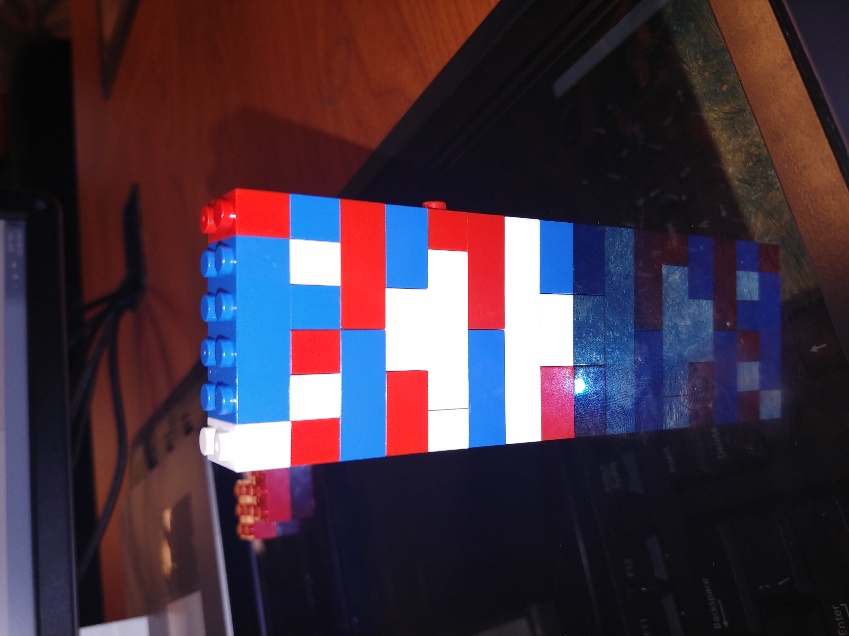                                   Marcia EliasENG 2575November 2, 2017Table of ContentsIntroduction & Glossary                                            Pg. 3Instructions	Getting Started                                                 Pg. 4	Step 1                                                                 Pg. 5	Step 2                                                                 Pg. 6	Step 3                                                                 Pg. 7	Step 4                                                                 Pg. 8                                            	Step 5                                                                 Pg. 9	Step 6                                                                Pg. 10	Step 7                                                                Pg. 11	Step 8                                                                Pg. 12                                                                                                                           	Step 9                                                                Pg. 13Step 10                                                              Pg. 14References                                                                  Pg. 15Introduction 	I have created a basic rectangular tower with the colors red, white and blue that represents both my countries; United States of America and Puerto Rico. I created a simple design because I am an easy going and I wanted it straight to the point. This model and instructions are for 6-8 years old. School age children cognitive abilities deal with problem solving and longer attention spans.GlossaryCognitive DevelopmentThe development of thought processing, problem solving, remembering and decision making from childhood through adolescence to adulthood.Getting Started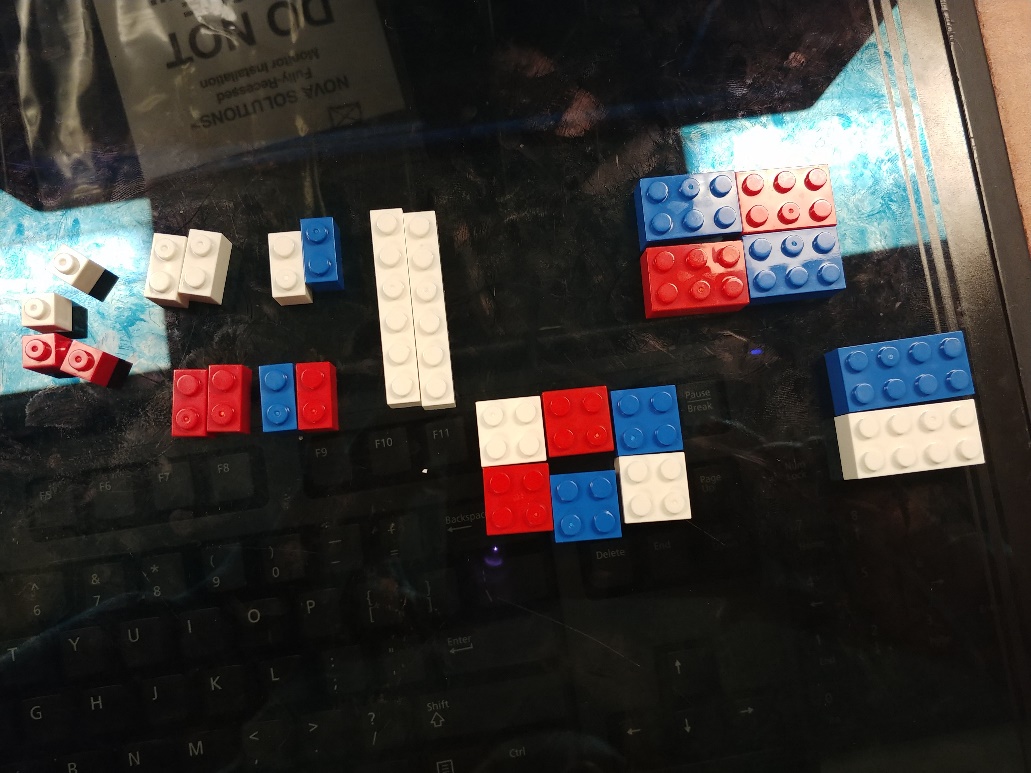 Figure . Pieces NeededWhat you’ll need:4 single connector pieces ( 2 red and 2 white)8 two connector pieces ( 3 white,3 red, and 2 blue)2 white thin six connector pieces6 square four connector pieces ( 2 red, 2 white and 2 blue)2 medium rectangular eight connector piece (1 white and 1 blue)4 small rectangular six connector piece ( 2 red and 2 blue)Step 1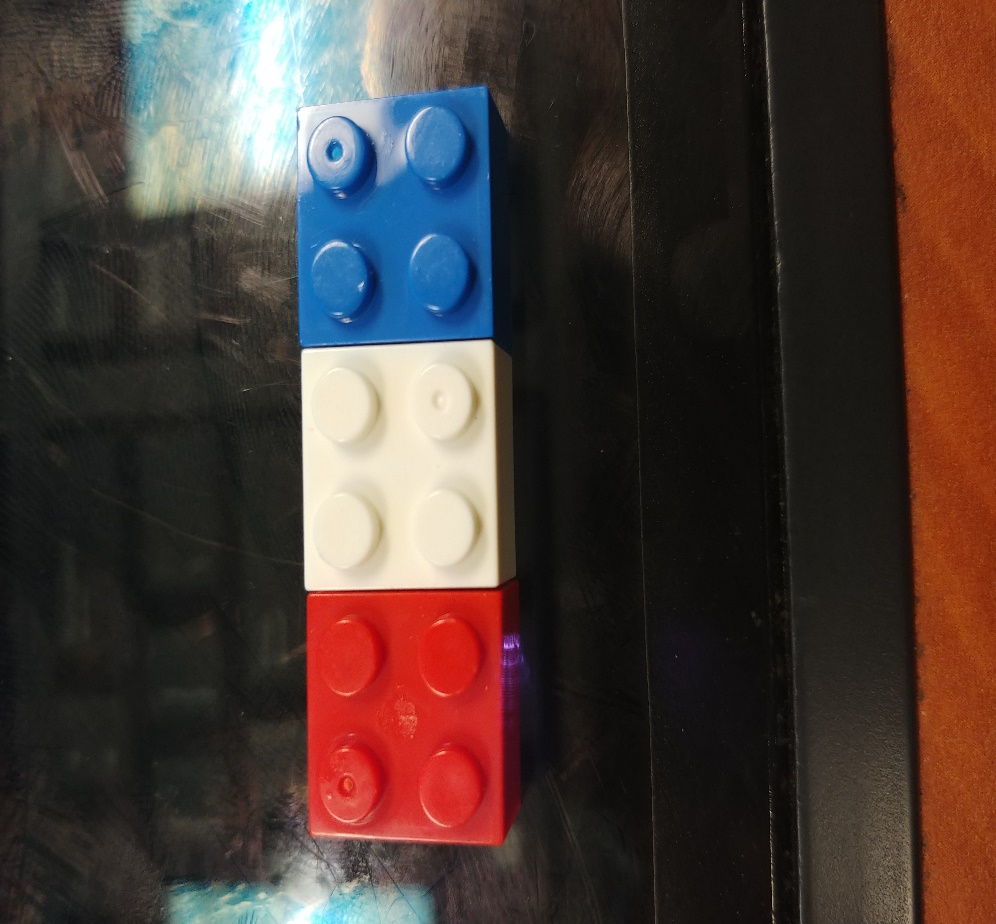 Figure . Base of TowerIn this step, you would need to have 3 square (1 white, 1 red and 1blue) four connector pieces and place them together side by side. These pieces are going to be the bottom of your tower and help build the rest of your pieces. Step 2Figure . Top View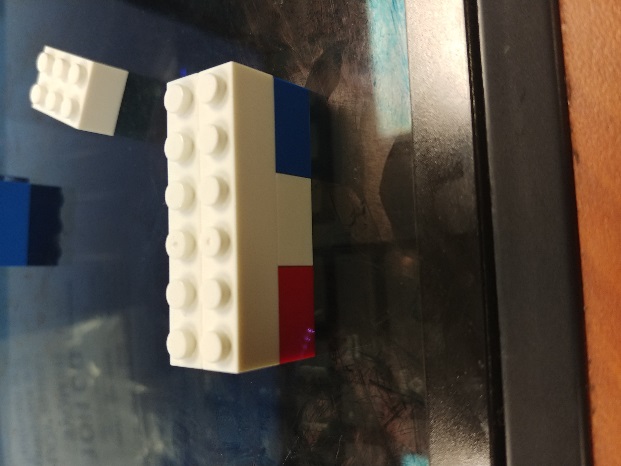 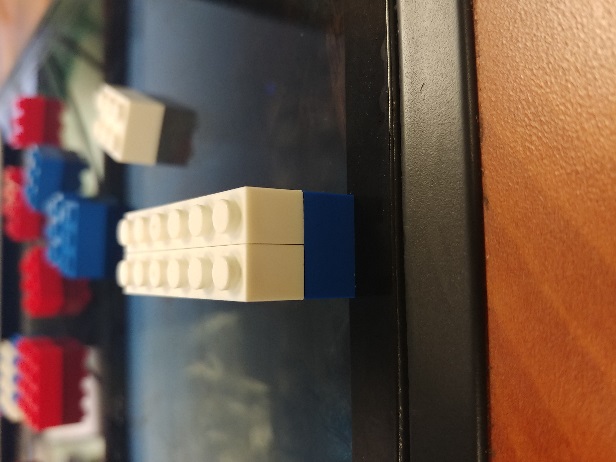 Figure . Left Side View	Now that you have the bottom of your tower, you will need to place 2 white thin connector pieces to place it on top. These pieces will help the bottom of the tower stay in place. Step 3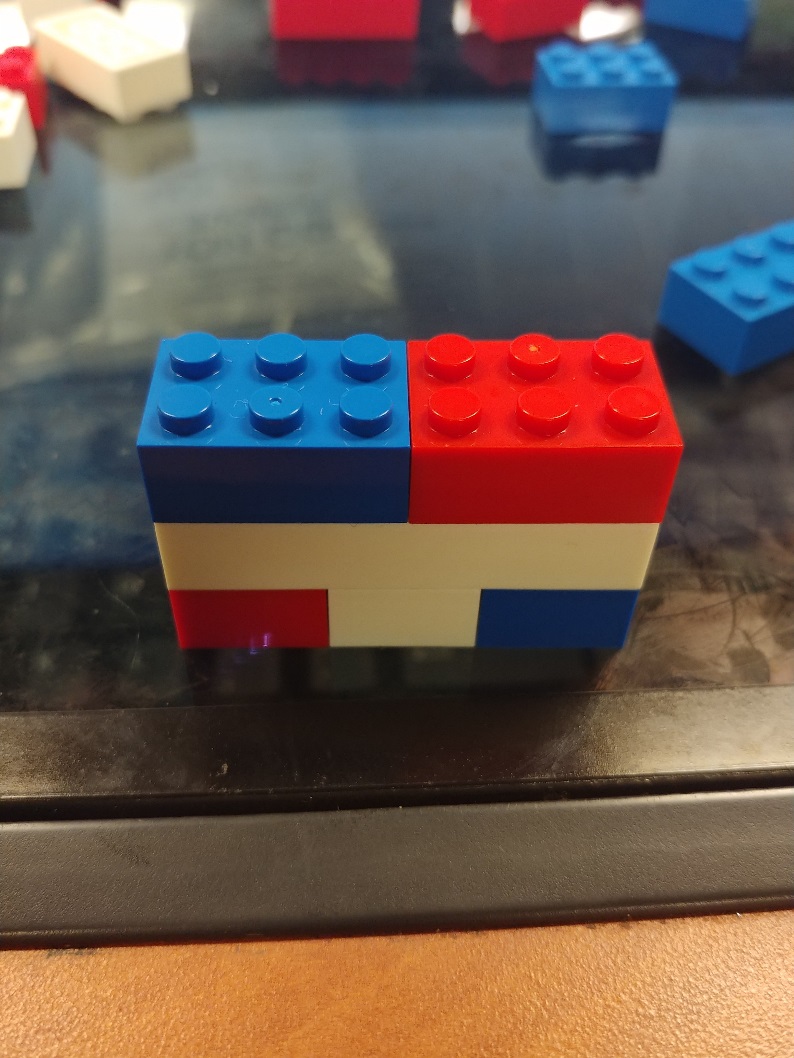 Figure . Top ViewNow that your tower is coming together just fine, you will need to connect both small rectangular six connector piece and place it on top of the thin white piece. If your tower doesn’t begin to look like the picture above, look again at Step 1 to find your mistake and try again.Step 4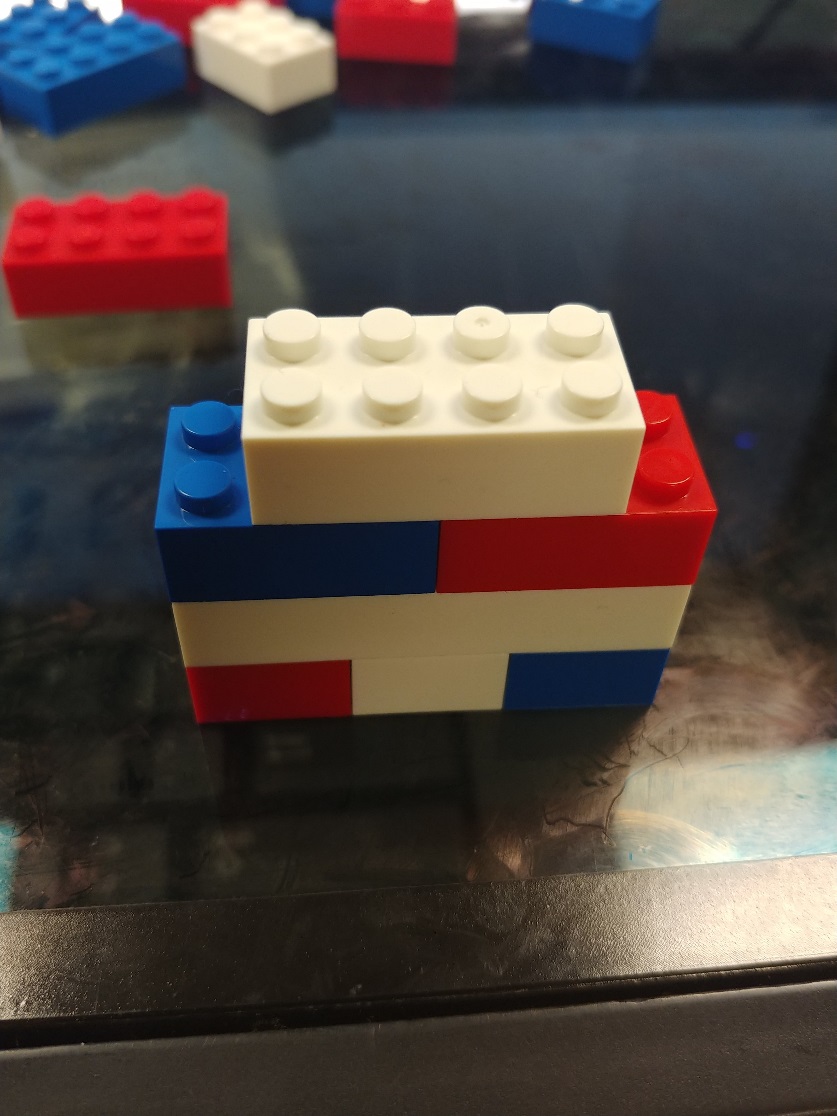 Figure . Top ViewTake the white medium eight connector piece and place in the middle of where you placed the last two pieces. To know if you placed the piece in the middle, each side of the tower should have 2 connectors visible. These connectors are left empty for the next step to come.Step 5Figure . Left Side View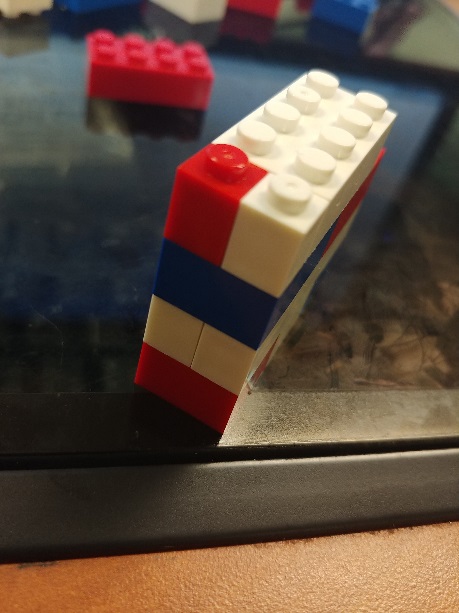 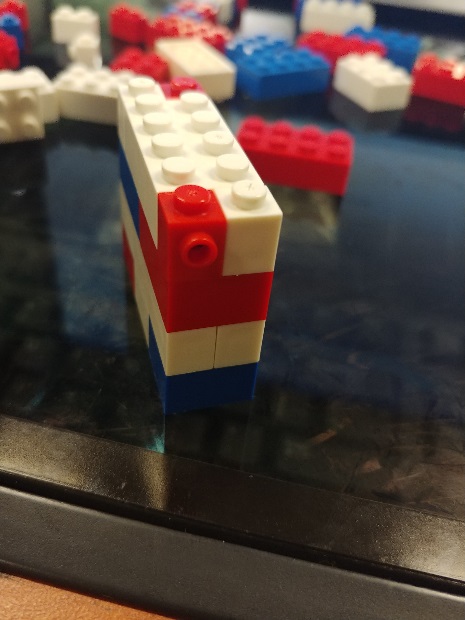 Figure . Right Side View	Take those 4 single connector pieces and place two on each side of the medium rectangular piece as Figure 7 and 8 show. These pieces fill in the empty spots from Step 4.	Step 6                                                     Figure . Top View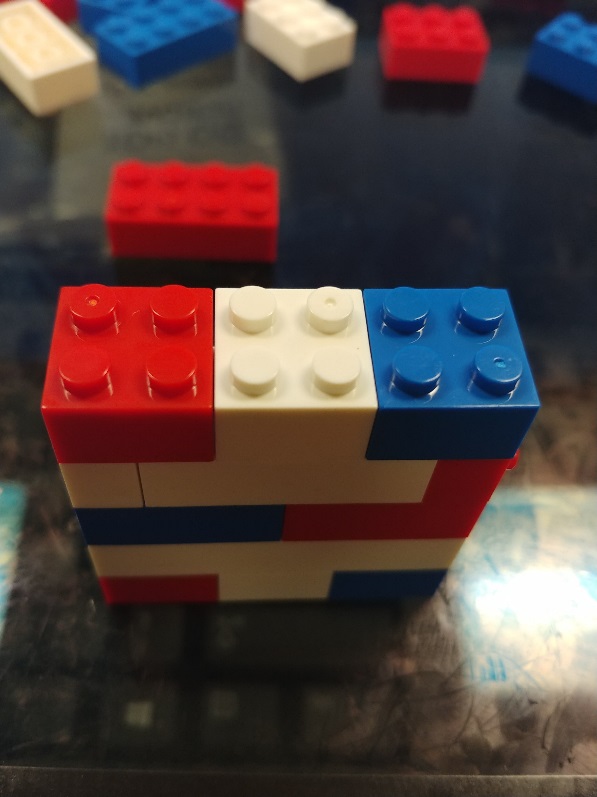 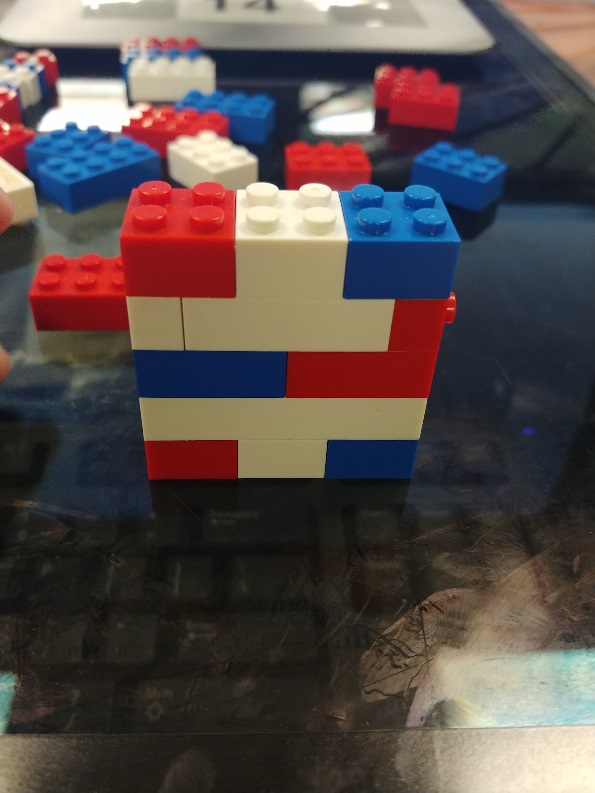                                                                        Figure . Front ViewTake the rest of the 3 four small square connector pieces and place them right on top just like Figure 9 and 10. Remember follow the color placement.Step 7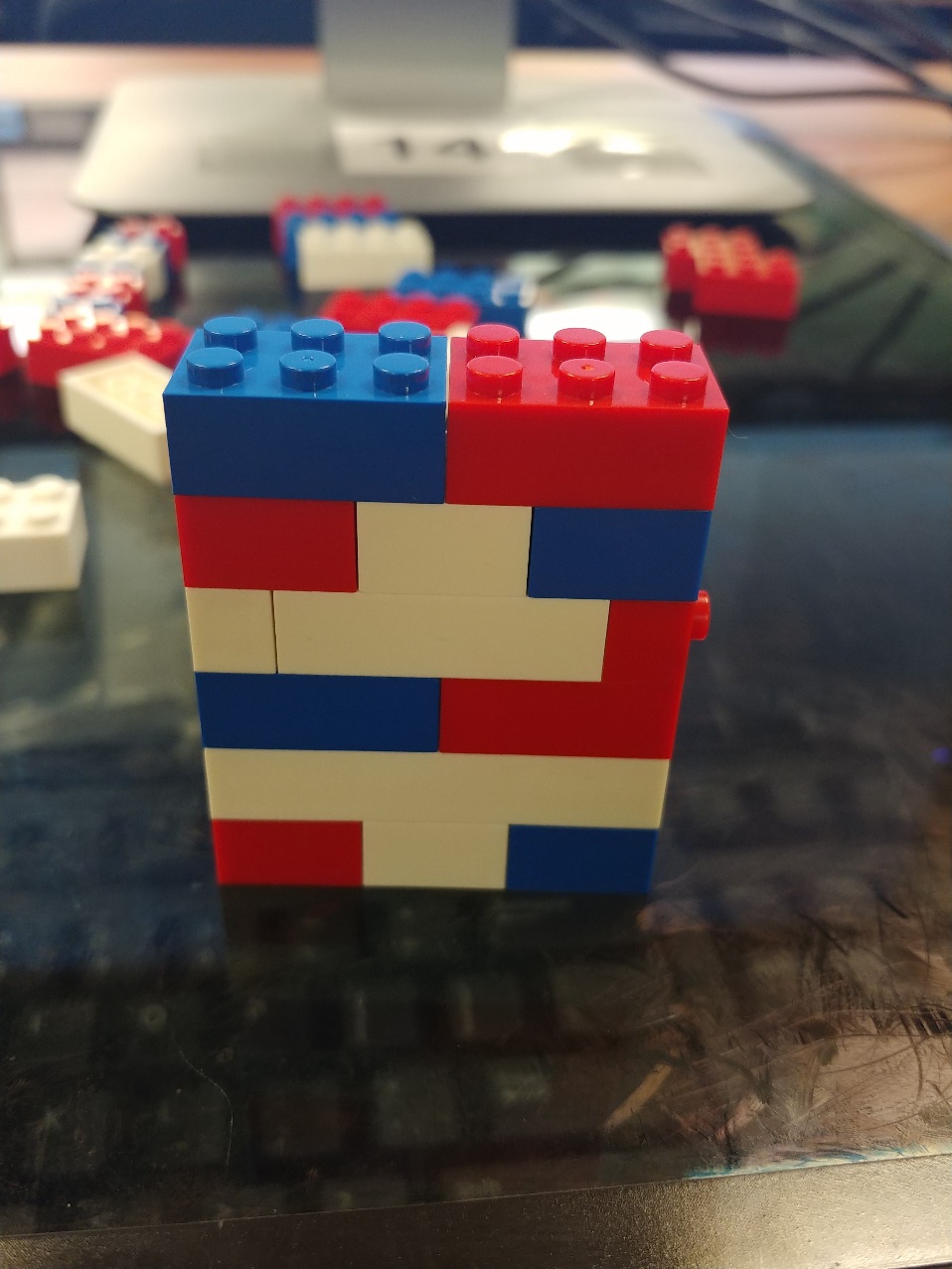 Figure . Front View	In this step you will be using the last two small rectangular 6 connector piece and place it right on top of the three small square pieces with the blue piece first like how Figure 11 shows.Step 8                                                Figure . Top View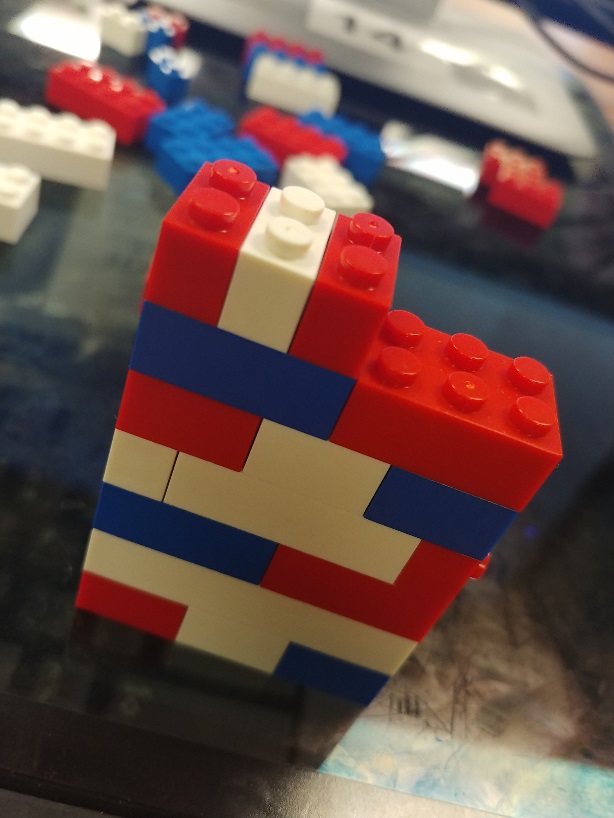 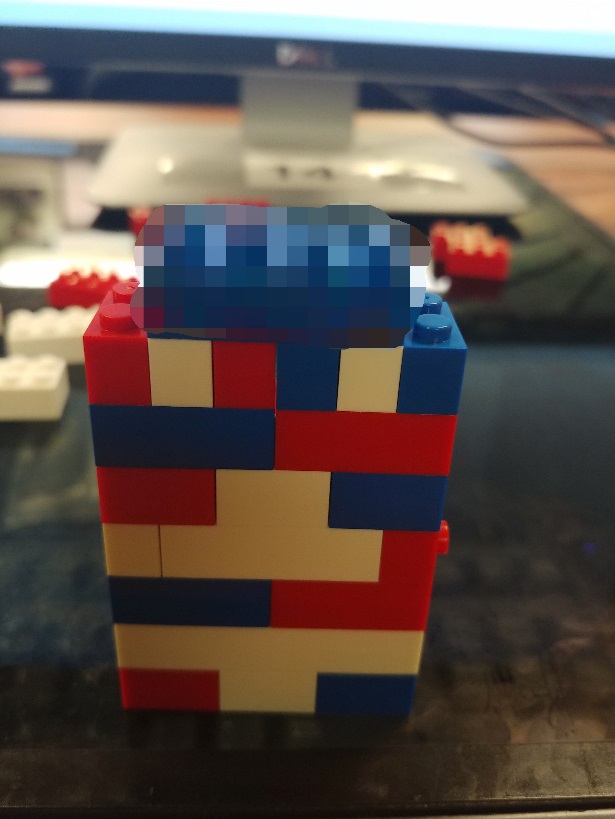                                                                                           Figure . Front View	Take 6 of the 8 two connector pieces (2 red, 2 white and 2 blue) and place them on top of the two medium pieces. Make sure the color pattern stays the same.Step 9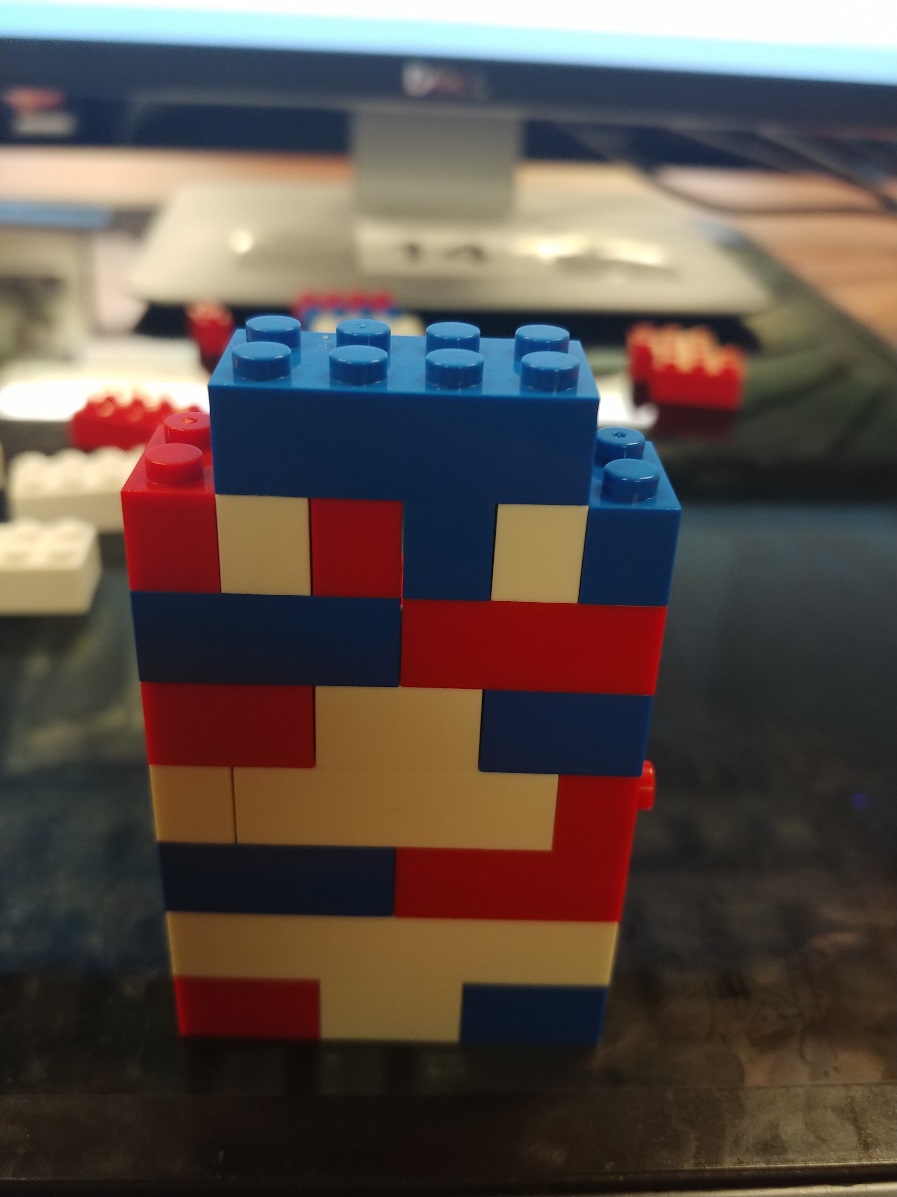 Figure . Front View	Take the last medium eight connector piece that is blue and place it in the middle of Figures 12 and 13 leaving the two sides empty with the 4 connectors showing as shown in Figure 14.Step 10Figure . Top View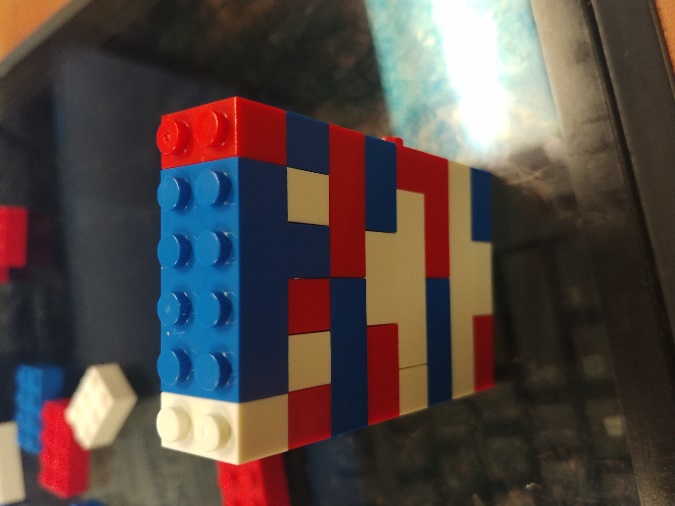 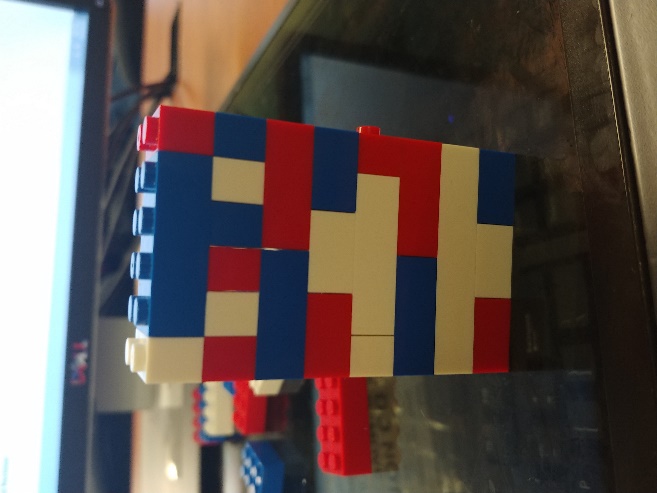 Figure . Front View	With the last two connector pieces, place them on top of the empty spaces next to the blue medium 8 connector piece. Once those pieces are connected, your tower is complete.ReferencesCognitive development. (n.d.). Retrieved November 02, 2017, from http://www.healthofchildren.com/C/Cognitive-Development.html